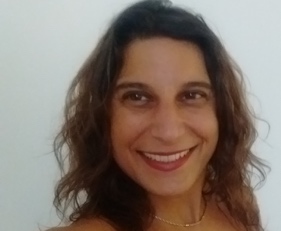 Perfil Profesional Personal and administrative assistant to  CEOs and Managers, Public Relations, Office Manager.   Legal and Technical translator. Interpreter of conferences both consequent and simultaneously into Spanish and English. English Professor in Companies and individuals at all levels. Academic backgroundsPrimary and Secondary SchoolInstituto Santa María del Rosario. Graduated in: 1994. Buenos Aires, ArgentinaBachelor in Trade and Marketing.  	University: 	  Universidad del Salvador. Graduated in 1998. Buenos Aires, ArgentinaLegal and Technical Translator English & Spanish.Posgrado:       Intérprete Consecutivo y Simultáneo de Inglés  y Español             Estudios Sampere. Madrid. España. 2005Cursos de Especialización: Traducciones Legales y técnicas en: Electrónica, Ingeniería,  Telecomunicaciones,                            Contratos, Informática, Finanzas, Comercio Exterior, Química, Industria del Petróleo y  Gas. Energías Renovables, Organismos Gubernamentales en Europa y Argentina, Literaria, Medicina. Informática	Windows  y Paquete Office  – Internet - Photoshop, Illustrator, Corel Draw, Lotus Notes, SAP. IdiomasEspañol: Nativo	Inglés: BilingüeItaliano: Avanzado                     Experiencia Laboral en Argentina y EspañaThe Exxel Group. (11/2010- 12/2016) Asistente bilingüe al Presidente y Directorio del Grupo. Sustitución por vacaciones de la Asistente del Director y soporte administrativo e idiomático al Directorio. Licenciatario de marcas internaciones como Lacoste, Cacharel, Penguin y Paula Caen D’Anvers en Argentina, Brasil, Chile y Uruguay. Organización de eventos y agendas de alto nivel y protocolo.  Fluor, S.A. (01/2008 – 07/2010) – Madrid. EspañaIngeniería Industrial. Proyectos en Petróleo, Gas y RenovablesTraductora / Asistente Departamento de Proyectos. Coordinación de grupos de trabajo. Capacitadora a empleados en normas de Seguridad e Higiene Industrial. Capacitadora en Cursos de Inglés Técnico a todos los niveles corporativos. Office Manager: Organización administrativa de la oficina. Iberdrola, S.A. (08/2006-12/2007 por obra y servicio)Energía/ElectricidadAsistente al director de Recursos Corporativos. Agendas, Contratos, Reuniones, Eventos, Viajes. Traducciones técnicas y públicas. Protocolo ligado a la Monarquía Española, reuniones y eventos siguiendo estas normativas. Contrato Temporal por sustitución prolongada Aramco Overseas Company &  Tecnicas Reunidas   (01/2005 – 06/2006 por obra y servicio) Industria Petrolera. Arabia Saudita.Asistente Bilingüe de Dirección. Personal Assistant. Asistencia personal al equipo saudí. Comunicación trilingüe con los miembros del equipo. Formación en Normas de Seguridad, Protocolo, Español y Cultura General a los saudíes para una buena integración e interacción con el equipo español. Unitronics Comunicaciones, S.A. - Alcobendas (12/2001 - 12/2004). Madrid. EspañaTelecomunicaciones.Asistente Bilingüe. Traductora. Asistente a RRHH. Participación activa en procesos de selección y formación del personal administrativo. Agenda. Viajes. Reuniones. Nalco Chemicals Company(Buenos Aires, Argentina 4/1996 - 06/2001)Asistente bilingüe del Departamento de Ventas. Traducciones. Atención al Cliente. Presentaciones. Estadísticas. Control de Calidad. Asistencia a la Fuerza de Ventas.